Механизм подачи VBZ-3Технические характеристики
Данные для заказа:94-63-103В Механизм подачи VBZ-3 (для Ø3)94-63-104В Механизм подачи VBZ-3 (для Ø4)94-63-105В Механизм подачи VBZ-3 (для Ø5)94-63-106В Механизм подачи VBZ-3 (для Ø6)94-63-108В Механизм подачи VBZ-3 (для Ø8)94-43-203В Оснастка механизма подачи (для Ø3)94-43-204В Оснастка механизма подачи (для Ø4)94-43-205В Оснастка механизма подачи (для Ø5)94-43-206В Оснастка механизма подачи (для Ø6)94-43-208В Оснастка механизма подачи (для Ø8)Инструкция по эксплуатации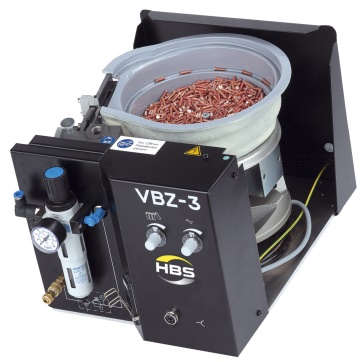 
Для использования в производственных цехах, мастерских и строительных площадках.Для автоматической подачи приварного крепежа (М3-8, Ø3-8 мм)Простота в управлениееБыстрая замена оснасткиСтепень защиты IP20Малый вес и габаритыНаименование / ПараметрЗначение / ОписаниеОбласть применения / привариваемый крепёжрезьбовая шпилька  М3 – 8; 
не резьбовая шпилька Ø3 - 8 мм; (бОльшие резьбы и диаметры по запросу)Скорость подачи8 – 50 ммСкорость подачиДо 30 штук/мин. (в зависимости от крепежа и оснастки)Рабочее давление сжатого воздуха6 барРасход сжатого воздуха800 л/мин.Напряжение заряда конденсатора50-220 В (плавная регулировка)ОхлаждениеВоздушное принудительное (вентилятор)Напряжение питания220 В, 50/60 ГцСовместимость с аппаратами(автоматическое исполнение)CDi 1502, CDMi 2402, CDMi 3202, ARC 800, IT 1002, IT 90Сварочный пистолет PAH-1Габаритные размеры, ДхШхВ470 x 310 x 280 ммВес24 кг